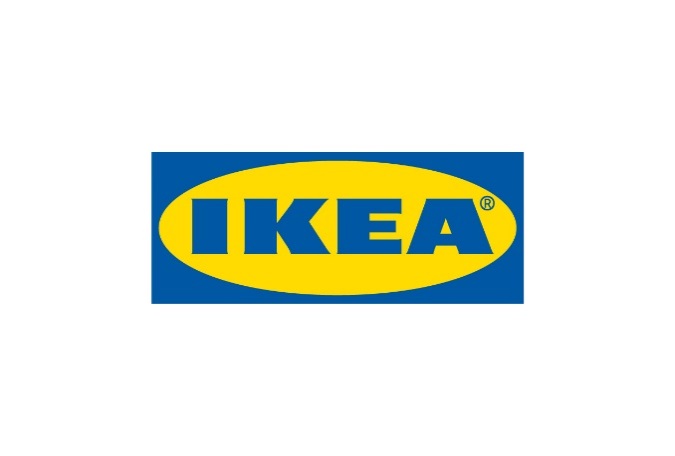 Informacja dla mediówWarszawa, luty 2019 r.40-letni BILLY nieustannie w doskonałej formie!IKEA zdradza sekret na długowieczność.W wieku 40 lat wciąż wygląda świetnie! O kim mowa? W tym roku IKEA obchodzi okrągły jubileusz pojawienia się jednego z najbardziej wszechstronnych produktów o wielu twarzach – regału BILLY. Przez 40 lat swojego życia zadomowił się w milionach domów, a teraz, z okazji urodzin zyska on nowy żółty kolor i opcjonalne dodatki, jak półki ekspozycyjne i podpórki do książek. BILLY niezmiennie znajduje swoje miejsce we współczesnych domach 
i świetnie spełnia swoje zadanie pomimo tego, że w dzisiejszych czasach encyklopedia, która kiedyś mogła zapełnić regał, teraz mieści się w całości w smartfonie. Jak dokonuje tego BILLY? Czy zdradzi swój sekret na to, jak wznosić się ponad nieustannie zmieniające się trendy i potrzeby? Na przestrzeni lat BILLY był regularnie udoskonalany, pojawiał się w nowych wariantach 
i odsłonach kolorystycznych. Jednak powodem, dla którego mebel ten tak dobrze dopasowuje się do stylu życia wielu ludzi jest fakt, że stojący za nim koncept pozostaje niemal taki sam od lat. Ważne książki oraz inne znaczące osobiste przedmioty chcemy mieć zawsze uporządkowane i w zasięgu wzroku. Nawet jeśli spędzamy coraz więcej czasu 
w Internecie, nadal – oprócz zasobów „online” – posiadamy też rzeczy „offline”, których nie chcemy ukrywać. I właśnie to oferuje seria BILLY - meble do przechowywania, które są funkcjonalne, elastyczne oraz dające nieskończone możliwości personalizacji. To, że zależy nam na pokazaniu światu tego, kim jesteśmy dobrze odzwierciadla popularny 
w mediach społecznościowych hashtag #shelfie. Za jego pomocą ludzie dzielą się nietuzinkowymi pomysłami na podkreślenie swojej osobowości oraz charakteru, także poprzez urządzenie domu.Choć regał BILLY nie posiada etykiety popularnego projektanta, jego twórca jest bardzo znany w świecie IKEA - Gillis Lundgren był jednym z pierwszych pracowników firmy. Zależało mu na stworzeniu niedrogiego mebla, który z łatwością będzie mógł dopasować się do stylu życia różnych osób i wielu rodzajów przestrzeni mieszkalnych.40 lat temu zlecono mi zaprojektowanie prostego, funkcjonalnego regału do przechowywania książek. Wtedy nawet nie wyobrażałem sobie, że BILLY trafi do tylu domów na całym świecie. Pamiętam, że byłem szczególnie dumny z możliwości dopasowania wysokości półek i z głębokości regału – idealnej do przechowywania książek. Mogliśmy też przewozić regał w płaskich paczkach – to ja jako pierwszy zastosowałem ten pomysł. Regał BILLY nadal jest jednym z moich faworytów i mam nadzieję, że również 
w przyszłości będzie się cieszył popularnością – mówił projektant Gillis Lundgren.Z okazji swoich 40. urodzin regał BILLY zyskał nowy żółty kolor i opcjonalne dodatki, takie jak półki ekspozycyjne i podpórki do książek z serii BOTTNA w kolorach niebieskim, czerwonym oraz zielonym. Dzięki temu jest jeszcze bardziej elastyczny oraz dostosowany do sposobu, w jaki ludzie chcą obecnie żyć w swoich domach. Nowe produkty dostępne będą w sklepach IKEA na terenie całej Polski od początku lutego 2019 r. Szczegóły na temat serii znajdują się w ilustrowanych materiałach prasowych.Nazwa marki IKEA to akronim – skrót utworzony kolejno z pierwszych liter imienia i nazwiska założyciela firmy oraz nazw farmy i parafii, skąd pochodzi (Ingvar Kamprad Elmtaryd Agunnaryd). Wizją IKEA jest tworzenie lepszego codziennego życia dla wielu ludzi. Oferujemy funkcjonalne i dobrze zaprojektowane artykuły wyposażenia domu, które łączą jakość i przystępną cenę. Działamy w zgodzie ze zrównoważonym rozwojem, realizując strategię People & Planet Positive. Grupa Ingka w Polsce posiada obecnie jedenaście sklepów oraz siedem innych stacjonarnych punktów spotkań 
z klientem, m.in. Centrum IKEA dla Firm, Punkty Odbioru Zamówień. Poprzez Ingka Centres Polska zarządza pięcioma centrami handlowymi. Zlokalizowane w Jarostach k. Piotrkowa Trybunalskiego Centrum Dystrybucji zaopatruje 23 sklepy IKEA w Europie Środkowej i wschodniej. Do Grupy Ingka w Polsce należy również sześć farm wiatrowych, które zapewniają jej niezależność energetyczną. W roku finansowym 2018 prawie 29 mln osób odwiedziło polskie sklepy IKEA, a strona IKEA.pl odnotowała ponad 97 mln wizyt.*Grupa Ingka, dawniej znana jako Grupa IKEA, jest największym franczyzobiorcą IKEA. Na całym świecie zarządza 367 sklepami w 30 krajach i zatrudnia 158 500 pracowników. Nazwa Ingka powstała od nazwiska założyciela IKEA – Ingvara Kamprada.Dodatkowych informacji udziela:Małgorzata JezierskaSpecjalista ds. PR E-mail: malgorzata.jezierska@ikea.com